CanadaCanadaCanadaOctober 2025October 2025October 2025October 2025SundayMondayTuesdayWednesdayThursdayFridaySaturday123456789101112131415161718Thanksgiving19202122232425262728293031Halloween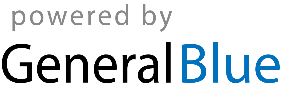 